作鹽作光引言鹽的本質光的見證人的生命結語


《




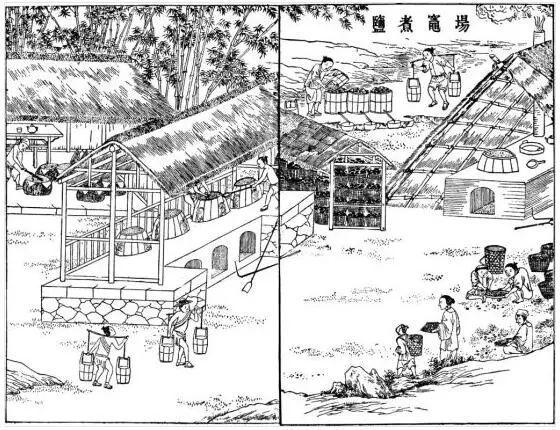 李白在诗中用“盐”来做下酒菜，靠谱吗李白《梁园吟》有这样的诗句：“……人生达命岂暇愁，且吟美酒登高楼。平头奴子摇大扇，五月不热疑清秋。玉盘杨梅为君设，吴盐如花皎白雪。持盐把酒但饮之，莫学夷齐事高洁……”这正是李白的典型风格，恣肆放纵，率性天真。宋·苏轼《雪后书北台壁》诗之一：“但觉衾裯如泼水，不知庭院已堆盐。”https://baike.baidu.com/item/盐/548739